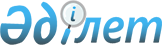 Талдыкөл көлінің және Нұра-Есіл каналы жекелеген учаскелерінің су қорғау аймақтары мен белдеулерін белгілеу туралы
					
			Күшін жойған
			
			
		
					Нұр-Сұлтан қаласы әкімдігінің 2020 жылғы 9 қыркүйектегі № 205-1856 қаулысы. Нұр-Сұлтан қаласының Әділет департаментінде 2020 жылғы 14 қыркүйекте № 1290 болып тіркелді. Күші жойылды - Астана қаласы әкімдігінің 2023 жылғы 20 қазандағы № 205-2263 қаулысымен
      Ескерту. Күші жойылды - Астана қаласы әкімдігінің 20.10.2023 № 205-2263 (алғашқы ресми жарияланған күнінен бастап күнтізбелік он күн өткен соң қолданысқа енгізіледі) қаулысымен.
      Қазақстан Республикасының 2003 жылғы 9 шілдедегі Су кодексі 116-бабының 2-тармағына, "Қазақстан Республикасындағы жергілікті мемлекеттік басқару және өзін-өзі басқару туралы" 2001 жылғы 23 қаңтардағы Қазақстан Республикасы Заңы 27-бабы 1-тармағының 8-1) тармақшасына, "Су қорғау аймақтары мен белдеулерін белгілеу қағидаларын бекіту туралы" Қазақстан Республикасы Ауыл шаруашылығы министрінің 2015 жылғы 18 мамырдағы № 19-1/446 (Нормативтік құқықтық актілерді мемлекеттік тіркеу тізілімінде № 11838 болып тіркелген) бұйрығына сәйкес Нұр-Сұлтан қаласының әкімдігі ҚАУЛЫ ЕТЕДІ:
      1. Нұра-Есіл каналы жекелеген учаскелерінің су қорғау аймағы мен белдеуінің ең аз ені осы қаулының қосымшасына сәйкес белгіленсін.
      2. Талдыкөл көлі үшін су қорғау аймағының ең аз ені – 500 метр;
      Талдыкөл көлі үшін су қорғау белдеуінің ең аз ені – 100 метр болып белгіленсін.
      3. Нұра-Есіл каналының және Талдыкөл көлінің су қорғау аймақтары мен белдеулерін шаруашылық пайдалану режимі Қазақстан Республикасы Су кодексінің талаптарына сәйкес белгіленсін.
      4. "Нұр-Сұлтан қаласының Қоршаған ортаны қорғау және табиғатты пайдалану басқармасы" мемлекеттік мекемесінің басшысы Қазақстан Республикасы заңнамасында белгіленген тәртіпте:
      1) осы қаулыға 1 қосымшасына сәйкес Нұр-Сұлтан қаласының әкімшілік шекарасындағы Талдыкөл көлі және Нұра-Есіл каналы ұшін су қорғау аймақтары мен белдеулерін картографиялық материалдарға түсірілуін;
      2) осы қаулының аумақтық әділет органында мемлекеттік тіркелуін;
      3) осы қаулы мемлекеттік тіркелген күнінен бастап күнтізбелік он күн ішінде оның көшірмесін Нұр-Сұлтан қаласының аумағында таратылатын мерзімді баспа басылымдарында ресми жариялау үшін жіберуді;
      4) осы қаулы ресми жарияланғаннан кейін Нұр-Сұлтан қаласы әкімдігінің интернет-ресурсында орналастырылуын;
      5) осы қаулы мемлекеттік тіркелгеннен кейін он жұмыс күні ішінде аумақтық әділет органына осы тармақтың 1), 3) және 4) тармақшаларымен көзделген іс-шаралардың орындалуы туралы мәліметтерді ұсынуды қамтамасыз етсін.
      5. Осы қаулының орындалуын бақылау Нұр-Сұлтан қаласы әкімінің орынбасары Н.Қ. Солтамбековқа жүктелсін.
      6. Осы қаулы алғашқы ресми жарияланған күнінен бастап күнтізбелік он күн өткен соң қолданысқа енгізіледі.
      КЕЛІСІЛДІ
      "Нұр-Сұлтан қаласының Сәулет,
      қала құрылысы және жер
      қатынастары басқармасы"
      мемлекеттік мекемесі басшысы
      __________________ Н. Ұранхаев
      "____" ____________ 2020 жыл
      КЕЛІСІЛДІ
      "Қазақстан Республикасы Экология,
      геология және табиғи ресурстар
      министрлігі Су ресурстары
      комитетінің Су ресурстарын
      пайдалануды реттеу және қорғау
      жөніндегі Есіл бассейндік
      инспекциясы" республикалық
      мемлекеттік мекемесі басшысы
      __________________ Д. Бекмағамбетов
      "____" ____________ 2020 жыл Нұр-Сұлтан қаласының әкімшілік шекараларында орналасқан Нұра-Есіл каналының жекелеген учаскелері және осы учаскелер үшін су қорғау аймақтары мен белдеулерінің ең аз ені
      _________________________________
					© 2012. Қазақстан Республикасы Әділет министрлігінің «Қазақстан Республикасының Заңнама және құқықтық ақпарат институты» ШЖҚ РМК
				
      Әкім 

А. Кульгинов
Нұр-Сұлтан қаласы әкімдігінің
2020 жылғы 9 қыркүйегі
№ 205-1856 қаулысына
қосымша
Р/с №
Жеке учаскенің атауы
Су объектісі (канал учаскесінің координаттары және су қорғау аймағы мен белдеуінің координаттары)
Су қорғау аймағының ені, м
Су қорғау белдеуінің ені, м
1.
"GEOAstana" жауапкершілігі шектеулі серіктестігі үшін Нұр-Сұлтан қаласы, "Есіл" ауданы, Ұлы Дала даңғылы, Е114 және Е115 көшелері (жобалық атауы) арасында орналасқан автожанармай құю-автогаз құю станциясының құрылыс учаскесі
Нұра-Есіл каналы (канал учаскесі
x=2774,8; y=-8558,2;
x=2701,1; y=-8630,1;
су қорғау белдеуі
x=2799,4; y=-8583,3;
x=2725,6; y=-8655,1;
су қорғау аймағы
x=2976,3; y=-8763,9;
x=2884,3; y=-8742,3;
х=2870,1; у=-8801,6)
208
241
288
35
2.
"Дал Диагностик" жауапкершілігі шектеулі серіктестігі үшін Нұр-Сұлтан қаласы, "Есіл" ауданы, Е 495 көшесі (жобалық атауы) № 2 ғимарат ауданында орналасқан ядролық медицина орталығының құрылыс учаскесі
Нұра-Есіл каналы (канал учаскесі
x=630.1; y=-10624.3;
x=718.6; y=-10538.3;
су қорғау белдеуі
x=600.0; y=-10606.3;
x=688.6; y=-10520.0;
су қорғау аймағы
х=206.0; у=-10360.7;
х=291.5; у=-10277.6)
500
35
3.
"Елорда құрылыс компаниясы" жауапкершілігі шектеулі серіктестігі үшін Нұр-Сұлтан қаласы, "Есіл" ауданы, Е 357 және Е 495 көшелердің (жобалық атаулары) қиылысы ауданы мекенжайында орналасқан жапсарластыра салынған орын-жайлары бар көп пәтерлі тұрғын үй кешенінің құрылыс учаскесі
Нұра-Есіл каналы (канал учаскесі
x= 710,0; y=-10546,6;
x=816,35; y=-10444,1;
су қорғау белдеуі
x= 685,64; y= -10521,88;
x= 790,35; y= -10418,59;
су қорғау аймағы
х= 642; у= -10473,09;
х= 727,91; у= -10388,35)
100
35